   ZAPROSZENIE NA SZKOLENIE 
ONLINE na żywo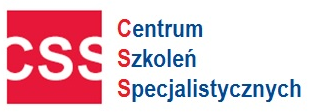 Urlopy ZUS w 2022 r. - zgłoszenia, rozliczenia składek i wypłata zasiłków z ubezpieczenia społecznego Harmonogram szkoleń online - (proszę zaznaczyć X przy wybranym terminie) 
 Cena: 300 netto.
 Cena obejmuje: link do szkolenia dla 1 uczestnika, materiały w formie elektronicznej, certyfikat w formie wydrukowanej.  Wykładowca: :  Praktyk z kilkunastoletnim doświadczeniem zawodowym z zakresu ubezpieczeń społecznych. Doświadczony audytor z tematów prawidłowego ustalania podstaw wymiaru świadczeń chorobowych. Wieloletni wykładowca z zakresu ubezpieczeń społecznych na kursach i szkoleniach organizowanych przez uznane firmy szkoleniowe w Polsce. Formularz ZGŁOSZENIA na szkolenie
Warunkiem uczestnictwa w szkoleniu jest do wyboru: Przesłanie karty zgłoszeniowej na adres email: szkolenia@szkolenia-css.pl lub na fax. 17 78 52 179 lub zgłoszenie na formularzu online na https://szkolenia-css.pl/ lub zgłoszenie telefoniczne: 721 649 991/ 530 112 064. Dzień przed szkoleniem otrzymują Państwo link na podanego maila, materiały zostaną wysłane odrębnym mailem w dniu szkolenia. Faktura płatna po szkoleniu - 21 dni od dnia wystawienia faktury.Uwaga! W przypadku rezygnacji ze szkolenia w terminie krótszym niż 5 dni przed, zgłaszający ponosi pełne koszty szkolenia.       Oświadczam, iż środki wydatkowane na ww. szkolenie pochodzą ze środków publicznych w rozumieniu przepisów prawa w  a) całości  b) przynajmniej w 70% ( * jeżeli dotyczy Państwa  proszę zaznaczyć w kwadracie krzyżyk  i zakreślić   a) lub b) ) wówczas faktura za szkolenie będzie wystawiona bez VAT-u ) Dane niezbędne do wystawienia faktury:Administratorem Państwa danych osobowych jest Centrum Szkoleń Specjalistycznych NIP 813 332 02 68 Państwa dane będą przetwarzane wyłącznie w celu wystawienia faktur, prawidłowego wykonywania obowiązków rachunkowo-podatkowych oraz wystawienia zaświadczeń potwierdzających uczestnictwo w szkoleniu. Państwa dane dotyczące nr telefonu oraz adresu mailowego, które uczestnik szkolenia podaje całkowicie dobrowolnie będą przetwarzane na potrzeby informacyjne i marketingowe. Podstawą przetwarzania ww. danych jest prawnie uzasadniony cel związanych z oferowaniem usług własnych przez administratora. Dostęp do Państwa danych będą mieli wyłącznie pracownicy naszej firmy oraz podmioty i firmy współpracujące, w tym zapewniające obsługę systemów informatycznych. Państwa dane będą przetwarzane przez okres wynikający z kryterium prowadzenia działalności szkoleniowej przez naszą firmę. Państwa dane nie będą udostępniane, przekazywane żadnym innym podmiotom zewnętrznym. Przysługuje państwu prawo do: żądania dostępu do danych osobowych, ich sprostowania, usunięcia lub ograniczenia, a także prawo do wniesienia sprzeciwu wobec przetwarzania oraz przeniesienia danych i wniesienia skargi do Prezesa Urzędu Ochrony Danych Osobowych dotyczącej przetwarzania przez nas Państwa danych osobowych. Państwa dane nie będą wykorzystywane do profilowania, ani podejmowania zautomatyzowanych decyzji. Zgłaszający oraz uczestnik oświadczają iż podają swoje dane osobowe całkowicie dobrowolnie i wyrażają zgodę na ich przetwarzanie zgodnie z Rozporządzeniem Parlamentu Europejskiego i Rady (UE) 2016/679 oraz ustawą z dnia 18 lipca 2002 r. o świadczeniu usług drogą elektroniczną (Dz. U. Nr 144, poz. 1204 z późniejszymi zmianami) dla celów informacyjnych i marketingowy   NIP: 813 332 02 68                                                                        Fax: (17) 78 52179                                        PROGRAM SZKOLENIA Urlopy ZUS w 2022 r. - zgłoszenia, rozliczenia składek i wypłata zasiłków z ubezpieczenia społecznego Zgłoszenia do ubezpieczeń z tytułu przebywania na urlopie macierzyńskim i wychowawczymUrlop macierzyński, a inne tytuły do ubezpieczeńUrlop wychowawczy w zbiegu z innymi tytułami Urlop bezpłatny, a zbiegi tytułów do ubezpieczeńOmówienie sytuacji zbiegowych w przypadku zawierania umów cywilnoprawnych  (dzieła, zlecenia) z własnym jak i obcym pracownikiem korzystającym z urlopów związanych z rodzicielstwem, gdy ubezpieczony ma zawartą inna umowę o pracę,gdy powraca do pracodawcy w trakcie urlopu rodzicielskiego, gdy rozpoczyna działalność rolną lub pozarolniczą działalność gospodarczą, gdy pobiera stypendium, rentę z tytułu niezdolności do pracy, rodzinną, socjalną lub emeryturęPodstawa do naliczenia składek z tytułu urlopów związanych z rodzicielstwem.ustalenie podstawy wymiaru składek na ubezpieczenia emerytalne i rentowe finansowanych z budżetu Państwa z tytułu pobierania zasiłku macierzyńskiegoustalanie podstawy wymiaru składek na ubezpieczenia emerytalne i rentowe oraz zdrowotne z tytuł przebywania na urlopie wychowawczymkiedy i w jaki sposób wykazać w dokumentacji ZUS osobę przebywającą na urlopie wychowawczymsposób wyliczenia podstawy wymiaru składek ( kiedy należy, a kiedy  nie trzeba wyliczać postawy wymiaru składek)kiedy zmienić podstawę wymiaru składek osobie przebywającej na urlopie wychowawczymz jakich składników należy ustalić podstawę wymiaru składek – wynagrodzenie przyjęte do ustalenia podstawy wymiaru składek, premie roczne, kwartalne, roczne,13stki,  dodatki  stażowe, okresowe, motywacyjne, funkcyjne, za czas zastępstwa, zmiana wymiaru czasu pracy, a ustalenie podstawy wymiaru składek na ubezpieczenia emerytalne i rentowe z tytułu przebywania na urlopie wychowawczymminimalna i maksymalna podstawa wymiaru składek na ubezpieczenia emerytalne i rentowe z tytułu przebywania na urlopie wychowawczymubezpieczenie zdrowotne (kiedy nie deklarować składki pomimo obowiązkowych ubezpieczeń emerytalnego i rentowych)Roczny limit składek na ubezpieczenia emerytalne i rentowe, a naliczanie i deklarowanie składek na ubezpieczenia emerytalne i rentowe oraz zdrowotne z tytułu urlopów związanych z rodzicielstwem. Uprawnienia do świadczeń z ubezpieczenia społecznego w trakcie urlopów związanych z rodzicielstwem oraz urlopu bezpłatnegoprawo do zasiłku chorobowego, opiekuńczego, macierzyńskiegourlopy związane z rodzicielstwem i urlop bezpłatny w podstawie wymiaru zasiłkuwydłużenie urlopu rodzicielskiego, przerwa w macierzyńskim, odroczenie części urlopu rodzicielskiegokiedy uprawnienie do zasiłku macierzyńskiego powoduje ponowne ustalenie prawa do zasiłku oraz wymagaponownego ustalenia podstawy wymiaru zasiłkupodział urlopu pomiędzy rodzicami, a ryzyko nadpłaty zasiłkuOprócz ogłoszonych szkoleń realizujemy również szkolenia dedykowane /integracyjne dla firm/instytucji z zakresu prawa pracy, ZUS, podatki, BHP itp.Więcej informacji pod linkiem :  https://szkolenia-css.pl/szkolenia-dedykowane/
Konsultacje telefoniczne – bieżąca pomoc prawna z prawa pracyKontakt pod mailem biuro@szkolenia-css.ploraz nr tel. 722 211 771   lub 721 649 991                                                                                                 Fax: (17) 78 52179                                 www.szkolenia-css.plmail: szkolenia@szkolenia-css.plTel. 721 649 991, 530 112 064Tel. (17) 78 51 961Fax: (17) 78 52 179terminX czas trwaniaprowadzący 26.09.202212.30-15.30Praktyk z zakresu ZUS04.10.202212.30-15.30Praktyk z zakresu ZUS21.10.2022 12.30-15.30Praktyk z zakresu ZUSImię i NazwiskoAdres e-mailtel. kontaktowyNabywca:  NIPOdbiorca:                  …………………………………………  Data , pieczęć  i podpis zgłaszającego CENTRUM SZKOLEŃ                                                               Tel. 721 649 991                                     mail: szkolenia@szkolenia-css.pl  SPECJALISTYCZNYCH                                                            Tel. (17) 7851961                                   www.szkolenia-css.pl            www.szkolenia-css.plmail: szkolenia@szkolenia-css.plTel. 721 649 991, 530 112 064Tel. (17) 78 51 961Fax: (17) 78 52 179CENTRUM SZKOLEŃ SPECJALISTYCZNYCH          Tel. 721 649 991                                     www.szkolenia-css.pl                                                             Tel. (17) 7851961                                   mail: szkolenia@szkolenia-css.pl   